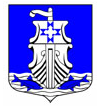 Совет депутатовмуниципального образования«Усть-Лужское сельское поселение»Кингисеппского муниципального районаЛенинградской области(четвертого созыва)                                                                  РЕШЕНИЕ                                                   от 14 октября 2019 года №14В соответствии со статьей 46 Федерального закона от 06.10.2003г. № 131-ФЗ «Об общих принципах организации местного самоуправления в Российской Федерации», Федеральным законом от 17.07.2009г. № 172-ФЗ «Об антикоррупционной экспертизе нормативных правовых актов и проектов нормативных правовых актов», Уставом муниципального образования «Усть-Лужское сельское поселение» в целях урегулирования процедуры внесения проектов муниципальных правовых актов (далее - проектов), установления единых к ним требований, Совет депутатов муниципального образования «Усть-Лужское сельское поселение» Кингисеппского муниципального района Ленинградской области РЕШИЛ:Принять порядок внесения проектов муниципальных правовых актов в администрацию муниципального образования «Усть-Лужское сельское поселение» Главе муниципального образования (Приложение).Настоящее решение подлежит опубликованию на сайте «Леноблинформ» и размещению на информационном сайте муниципального образования «Усть-Лужское сельское поселение».Решение вступает в силу после его официального опубликования.Глава муниципального образования«Усть-Лужское сельское поселение»				           	      П.И. КазарянПриложение к решению Совета депутатовмуниципального образования«Усть-Лужское сельское поселение»от 14.10.2019г. №14ПОРЯДОКвнесения проектов муниципальных правовых актов в администрацию муниципального образования «Усть-Лужское сельское поселение»Общие положенияНастоящий порядок (далее Порядок) определяет процедуру внесения в администрацию муниципального образования «Усть-Лужское сельское поселение» Главе муниципального образования проектов муниципальных правовых актов, а также перечень и форму прилагаемых к ним документов лицами, определенными Порядком.Порядок распространяет свое действие на отношения, связанные с внесением проектов правовых актов в рамках полномочий Главы муниципального образования, носящих нормативный характер, то есть имеющих нормы (правил поведения), обязательных для неопределенного круга лиц, рассчитанных на неоднократное применение, направленных на урегулирование общественных отношений либо на изменение или прекращение существующих правоотношений. Муниципальные нормативные правовые акты принимаются Главой муниципального образования в форме постановлений по вопросам местного значения и вопросам, связанным с осуществлением отдельных государственных полномочий, переданных органам местного самоуправления федеральными законами и законами субъектов Российской Федерации. Требования к оформлению проектов2.1. Проект может состоять из основного текста и приложений в виде таблиц, графиков, схем. В случае если проект состоит из основного текста и приложений, в тексте должны быть ссылки на приложения.2.2. Проект готовится по форме, согласно Приложению к Порядку.Внесение и рассмотрение проектов 3.1. Проекты и документы к нему направляются сопроводительным письмом Главе муниципального образования субъектами правотворческой инициативы, установленными Уставом муниципального образования «Усть-Лужское сельское поселение» в электронном виде и на печатном носителе.3.2. К проекту нормативного правового акта прилагаются следующие документы: а) пояснительная записка, в которой обосновывается необходимость его принятия, а также правовые основания принятия проекта; б) финансово-экономическое обоснование, прогноз социально-экономических и иных последствий его принятия (если принятие проекта повлечет расходы из местного бюджета); в) справка о состоянии законодательства в сфере нормативного регулирования;г) перечень муниципальных правовых актов, которые в связи с принятием предлагаемого проекта должны быть изменены, признаны утратившими силу или вновь разработаны.Помимо вышеназванных документов инициатором проекта могу быть представлены другие документы, которые, по мнению разработчиков проекта необходимы для обоснования вносимого проекта. 3.3. Глава муниципального образования возвращает проект инициатору в том случае, если он внесен с нарушением настоящего Порядка.3.4. Глава муниципального образования  рассматривает проект в срок, не позднее 20 дней со дня его поступления.По итогам рассмотрения проекта Глава муниципального образования  принимает одно из следующих решений:о принятии в предложенной редакции,о принятии с корректировками,об отказе в принятии.3.5. Глава муниципального образования организует представление в прокуратуру каждого проекта не менее чем за 7 рабочих дней до принятия (издания) нормативного правового акта по электронной почте (maa@prok47.ru), либо на бумажном носителе для проведения правовой ревизии.3.6. О результатах рассмотрения проекта глава муниципального образования  уведомляет инициатора проекта в срок не позднее 3 дней после принятия соответствующего нормативного правового акта.Приложение к Порядку, утвержденному решением Совета депутатов от 14.10.2019г. №14ОбразецПроект вносит(наименованиеинициатора) Глава муниципального образованияПОСТАНОВЛЕНИЕ Дд.мм.гг. 								              № __________НаименованиеПравовое обоснование принятия нормативного правового акта, его цели и задачи,ПОСТАНОВИЛ:1. 1.1.2.2.1.3. Постановление подлежит опубликованию в печатном издании ________________ и размещению на официальном сайте муниципального образования «_____________ » .4. Постановление вступает в силу после его официального опубликования.Глава муниципального образования					       _________________Об утверждении модельного правового акта «О порядке внесения проектов муниципальных правовых актов Главе муниципального образования» «Усть-Лужское сельское поселение» Кингисеппского муниципального района Ленинградской области